Job title:Communications Officer Communications Officer Communications Officer Communications Officer Job family:This role reports to the Project Manager and works in close collaboration and in support of the project’s activities, support team. The purpose of the post is to support the development of the organization’s communication strategy in relation to the achievement of effective a communication of Ripple Effect brand, information, and services.  Developing excellent intelligence of our participants, customers and potential markets and cost-effective exploitation of opportunities the role shows a clear communication and engages across the external stakeholders to achieve impact.This role reports to the Project Manager and works in close collaboration and in support of the project’s activities, support team. The purpose of the post is to support the development of the organization’s communication strategy in relation to the achievement of effective a communication of Ripple Effect brand, information, and services.  Developing excellent intelligence of our participants, customers and potential markets and cost-effective exploitation of opportunities the role shows a clear communication and engages across the external stakeholders to achieve impact.This role reports to the Project Manager and works in close collaboration and in support of the project’s activities, support team. The purpose of the post is to support the development of the organization’s communication strategy in relation to the achievement of effective a communication of Ripple Effect brand, information, and services.  Developing excellent intelligence of our participants, customers and potential markets and cost-effective exploitation of opportunities the role shows a clear communication and engages across the external stakeholders to achieve impact.This role reports to the Project Manager and works in close collaboration and in support of the project’s activities, support team. The purpose of the post is to support the development of the organization’s communication strategy in relation to the achievement of effective a communication of Ripple Effect brand, information, and services.  Developing excellent intelligence of our participants, customers and potential markets and cost-effective exploitation of opportunities the role shows a clear communication and engages across the external stakeholders to achieve impact.Job family:Dept./Team:ProgrammesProgrammesProgrammesProgrammesReporting to:Project Manager/Project CoordinatorProject Manager/Project CoordinatorLocation:Mbarara Job purpose:The Communications Officer is part of the Project team. As part of the project team, this role will use data to analyse performance, raise key issues, and monitor performance to ensure delivery of measurable results and demonstrate strong fiscal management of donor resources.  Job purpose:The Communications Officer is part of the Project team. As part of the project team, this role will use data to analyse performance, raise key issues, and monitor performance to ensure delivery of measurable results and demonstrate strong fiscal management of donor resources.  Job purpose:The Communications Officer is part of the Project team. As part of the project team, this role will use data to analyse performance, raise key issues, and monitor performance to ensure delivery of measurable results and demonstrate strong fiscal management of donor resources.  Job purpose:The Communications Officer is part of the Project team. As part of the project team, this role will use data to analyse performance, raise key issues, and monitor performance to ensure delivery of measurable results and demonstrate strong fiscal management of donor resources.  Job purpose:The Communications Officer is part of the Project team. As part of the project team, this role will use data to analyse performance, raise key issues, and monitor performance to ensure delivery of measurable results and demonstrate strong fiscal management of donor resources.  Key ResponsibilitiesThis role has 2 key areas of responsibility:Supporting the roll out of a Ripple Effect Communications strategy which aligns with brand valuesSupporting the programmes team through development of targeted, insight-driven, and consistently branded promotions and materialsWork on communications strategies in close collaboration with the project activities, product centres lead roles Analyze market and competitor trends and recommend changes to marketing and business development strategies based on analysis and feedback.Gather and analyze client insights and changing customer needs and preferences and ensure communication strategies are updated to reflect these changesDeepen relationships with all media to ensure the most effective messaging and positioning of the organizationReport monthly on progress (cost and activities) and resultsManage media relationships and capitalize on PR opportunities in relation to social enterpriseIn close collaboration with the project’s teams, develop an excellent understanding of the services offered and the day to issues faced and constraints to success Review participants satisfaction rates through client exit interviews, and work with project manager to adapt strategies accordinglyLead all areas of content generation and production across all media platforms including digital and social media Ensure all activities, messages and promotions are consistent with Ripple Effect global brand positioning Support the design and development of communications material for use in programme implementation Work with the project staff, to identify individually tailored communication strategiesParticipate in the production of Ripple Effect Annual Report and project periodic reportsCoordinate the hosting of Ripple Effect visitors and Ambassadors and show case of what is happeningSupport in production of all branded items that promote Ripple Effect brandRepresent Ripple Effect on selected platformsManage the media coverage Support quarterly and annual reporting for projects Train project staff in documentation and story gatheringKey ResponsibilitiesThis role has 2 key areas of responsibility:Supporting the roll out of a Ripple Effect Communications strategy which aligns with brand valuesSupporting the programmes team through development of targeted, insight-driven, and consistently branded promotions and materialsWork on communications strategies in close collaboration with the project activities, product centres lead roles Analyze market and competitor trends and recommend changes to marketing and business development strategies based on analysis and feedback.Gather and analyze client insights and changing customer needs and preferences and ensure communication strategies are updated to reflect these changesDeepen relationships with all media to ensure the most effective messaging and positioning of the organizationReport monthly on progress (cost and activities) and resultsManage media relationships and capitalize on PR opportunities in relation to social enterpriseIn close collaboration with the project’s teams, develop an excellent understanding of the services offered and the day to issues faced and constraints to success Review participants satisfaction rates through client exit interviews, and work with project manager to adapt strategies accordinglyLead all areas of content generation and production across all media platforms including digital and social media Ensure all activities, messages and promotions are consistent with Ripple Effect global brand positioning Support the design and development of communications material for use in programme implementation Work with the project staff, to identify individually tailored communication strategiesParticipate in the production of Ripple Effect Annual Report and project periodic reportsCoordinate the hosting of Ripple Effect visitors and Ambassadors and show case of what is happeningSupport in production of all branded items that promote Ripple Effect brandRepresent Ripple Effect on selected platformsManage the media coverage Support quarterly and annual reporting for projects Train project staff in documentation and story gatheringKey ResponsibilitiesThis role has 2 key areas of responsibility:Supporting the roll out of a Ripple Effect Communications strategy which aligns with brand valuesSupporting the programmes team through development of targeted, insight-driven, and consistently branded promotions and materialsWork on communications strategies in close collaboration with the project activities, product centres lead roles Analyze market and competitor trends and recommend changes to marketing and business development strategies based on analysis and feedback.Gather and analyze client insights and changing customer needs and preferences and ensure communication strategies are updated to reflect these changesDeepen relationships with all media to ensure the most effective messaging and positioning of the organizationReport monthly on progress (cost and activities) and resultsManage media relationships and capitalize on PR opportunities in relation to social enterpriseIn close collaboration with the project’s teams, develop an excellent understanding of the services offered and the day to issues faced and constraints to success Review participants satisfaction rates through client exit interviews, and work with project manager to adapt strategies accordinglyLead all areas of content generation and production across all media platforms including digital and social media Ensure all activities, messages and promotions are consistent with Ripple Effect global brand positioning Support the design and development of communications material for use in programme implementation Work with the project staff, to identify individually tailored communication strategiesParticipate in the production of Ripple Effect Annual Report and project periodic reportsCoordinate the hosting of Ripple Effect visitors and Ambassadors and show case of what is happeningSupport in production of all branded items that promote Ripple Effect brandRepresent Ripple Effect on selected platformsManage the media coverage Support quarterly and annual reporting for projects Train project staff in documentation and story gatheringKey ResponsibilitiesThis role has 2 key areas of responsibility:Supporting the roll out of a Ripple Effect Communications strategy which aligns with brand valuesSupporting the programmes team through development of targeted, insight-driven, and consistently branded promotions and materialsWork on communications strategies in close collaboration with the project activities, product centres lead roles Analyze market and competitor trends and recommend changes to marketing and business development strategies based on analysis and feedback.Gather and analyze client insights and changing customer needs and preferences and ensure communication strategies are updated to reflect these changesDeepen relationships with all media to ensure the most effective messaging and positioning of the organizationReport monthly on progress (cost and activities) and resultsManage media relationships and capitalize on PR opportunities in relation to social enterpriseIn close collaboration with the project’s teams, develop an excellent understanding of the services offered and the day to issues faced and constraints to success Review participants satisfaction rates through client exit interviews, and work with project manager to adapt strategies accordinglyLead all areas of content generation and production across all media platforms including digital and social media Ensure all activities, messages and promotions are consistent with Ripple Effect global brand positioning Support the design and development of communications material for use in programme implementation Work with the project staff, to identify individually tailored communication strategiesParticipate in the production of Ripple Effect Annual Report and project periodic reportsCoordinate the hosting of Ripple Effect visitors and Ambassadors and show case of what is happeningSupport in production of all branded items that promote Ripple Effect brandRepresent Ripple Effect on selected platformsManage the media coverage Support quarterly and annual reporting for projects Train project staff in documentation and story gatheringKey ResponsibilitiesThis role has 2 key areas of responsibility:Supporting the roll out of a Ripple Effect Communications strategy which aligns with brand valuesSupporting the programmes team through development of targeted, insight-driven, and consistently branded promotions and materialsWork on communications strategies in close collaboration with the project activities, product centres lead roles Analyze market and competitor trends and recommend changes to marketing and business development strategies based on analysis and feedback.Gather and analyze client insights and changing customer needs and preferences and ensure communication strategies are updated to reflect these changesDeepen relationships with all media to ensure the most effective messaging and positioning of the organizationReport monthly on progress (cost and activities) and resultsManage media relationships and capitalize on PR opportunities in relation to social enterpriseIn close collaboration with the project’s teams, develop an excellent understanding of the services offered and the day to issues faced and constraints to success Review participants satisfaction rates through client exit interviews, and work with project manager to adapt strategies accordinglyLead all areas of content generation and production across all media platforms including digital and social media Ensure all activities, messages and promotions are consistent with Ripple Effect global brand positioning Support the design and development of communications material for use in programme implementation Work with the project staff, to identify individually tailored communication strategiesParticipate in the production of Ripple Effect Annual Report and project periodic reportsCoordinate the hosting of Ripple Effect visitors and Ambassadors and show case of what is happeningSupport in production of all branded items that promote Ripple Effect brandRepresent Ripple Effect on selected platformsManage the media coverage Support quarterly and annual reporting for projects Train project staff in documentation and story gatheringLearning & SkillsA degree in Journalism, Development Communication, Social Marketing Excellent knowledge of the Ugandan livelihoods sector.Learning & SkillsA degree in Journalism, Development Communication, Social Marketing Excellent knowledge of the Ugandan livelihoods sector.Learning & SkillsA degree in Journalism, Development Communication, Social Marketing Excellent knowledge of the Ugandan livelihoods sector.Learning & SkillsA degree in Journalism, Development Communication, Social Marketing Excellent knowledge of the Ugandan livelihoods sector.Learning & SkillsA degree in Journalism, Development Communication, Social Marketing Excellent knowledge of the Ugandan livelihoods sector.Creativity & ReasoningThe role requires a good understanding of the programme activities and impact and how these can be communicated promoted/ marketed widely.Creativity & ReasoningThe role requires a good understanding of the programme activities and impact and how these can be communicated promoted/ marketed widely.Creativity & ReasoningThe role requires a good understanding of the programme activities and impact and how these can be communicated promoted/ marketed widely.Creativity & ReasoningThe role requires a good understanding of the programme activities and impact and how these can be communicated promoted/ marketed widely.Creativity & ReasoningThe role requires a good understanding of the programme activities and impact and how these can be communicated promoted/ marketed widely.Key AccountabilitiesThe role requires clear communication skills. One should be able to clearly communicate to the stakeholders the project goal and outcomes. He/she should be able to creatively prepare clear reports that show the project progress. Key AccountabilitiesThe role requires clear communication skills. One should be able to clearly communicate to the stakeholders the project goal and outcomes. He/she should be able to creatively prepare clear reports that show the project progress. Key AccountabilitiesThe role requires clear communication skills. One should be able to clearly communicate to the stakeholders the project goal and outcomes. He/she should be able to creatively prepare clear reports that show the project progress. Key AccountabilitiesThe role requires clear communication skills. One should be able to clearly communicate to the stakeholders the project goal and outcomes. He/she should be able to creatively prepare clear reports that show the project progress. Key AccountabilitiesThe role requires clear communication skills. One should be able to clearly communicate to the stakeholders the project goal and outcomes. He/she should be able to creatively prepare clear reports that show the project progress. Communication and Interaction The role requires clear communication skills. One should be able to clearly communicate to the stakeholders the project goal and outcomes. He/she should be able to creatively prepare clear reports that show the project progress.The role requires interaction with the implementing team, communities, private service providers and local government authorities. One should be able to quickly learn the culture of the community to support their ability to interact.  He/she should have a good problem-solving approach and conflict resolution at individual and community level.Communication and Interaction The role requires clear communication skills. One should be able to clearly communicate to the stakeholders the project goal and outcomes. He/she should be able to creatively prepare clear reports that show the project progress.The role requires interaction with the implementing team, communities, private service providers and local government authorities. One should be able to quickly learn the culture of the community to support their ability to interact.  He/she should have a good problem-solving approach and conflict resolution at individual and community level.Communication and Interaction The role requires clear communication skills. One should be able to clearly communicate to the stakeholders the project goal and outcomes. He/she should be able to creatively prepare clear reports that show the project progress.The role requires interaction with the implementing team, communities, private service providers and local government authorities. One should be able to quickly learn the culture of the community to support their ability to interact.  He/she should have a good problem-solving approach and conflict resolution at individual and community level.Communication and Interaction The role requires clear communication skills. One should be able to clearly communicate to the stakeholders the project goal and outcomes. He/she should be able to creatively prepare clear reports that show the project progress.The role requires interaction with the implementing team, communities, private service providers and local government authorities. One should be able to quickly learn the culture of the community to support their ability to interact.  He/she should have a good problem-solving approach and conflict resolution at individual and community level.Communication and Interaction The role requires clear communication skills. One should be able to clearly communicate to the stakeholders the project goal and outcomes. He/she should be able to creatively prepare clear reports that show the project progress.The role requires interaction with the implementing team, communities, private service providers and local government authorities. One should be able to quickly learn the culture of the community to support their ability to interact.  He/she should have a good problem-solving approach and conflict resolution at individual and community level.StewardshipThe role should have good level of computer literacy and demonstrated ability to capture data/information using different advanced computer software, produce computer-based reports, read and interpret monitoring data presented through spread sheets and interact and respond appropriately to other Ripple Effect countries through IT media.StewardshipThe role should have good level of computer literacy and demonstrated ability to capture data/information using different advanced computer software, produce computer-based reports, read and interpret monitoring data presented through spread sheets and interact and respond appropriately to other Ripple Effect countries through IT media.StewardshipThe role should have good level of computer literacy and demonstrated ability to capture data/information using different advanced computer software, produce computer-based reports, read and interpret monitoring data presented through spread sheets and interact and respond appropriately to other Ripple Effect countries through IT media.StewardshipThe role should have good level of computer literacy and demonstrated ability to capture data/information using different advanced computer software, produce computer-based reports, read and interpret monitoring data presented through spread sheets and interact and respond appropriately to other Ripple Effect countries through IT media.StewardshipThe role should have good level of computer literacy and demonstrated ability to capture data/information using different advanced computer software, produce computer-based reports, read and interpret monitoring data presented through spread sheets and interact and respond appropriately to other Ripple Effect countries through IT media.Judgements & ActionsThe role works within broad guidelines that include capacity building & networking among others and thus should be able to plan their time accordingly to ensure all areas are supported. The role involves high level of interaction with staff and other project actors for effective technical and advisory role. One should be able to clearly judge impact and uptake of quality markets and linkages approaches among the community beneficiaries avoiding situations that create dependency among the project participants. Business models being promoted should be impactful and simple enough for communities to adopt.Judgements & ActionsThe role works within broad guidelines that include capacity building & networking among others and thus should be able to plan their time accordingly to ensure all areas are supported. The role involves high level of interaction with staff and other project actors for effective technical and advisory role. One should be able to clearly judge impact and uptake of quality markets and linkages approaches among the community beneficiaries avoiding situations that create dependency among the project participants. Business models being promoted should be impactful and simple enough for communities to adopt.Judgements & ActionsThe role works within broad guidelines that include capacity building & networking among others and thus should be able to plan their time accordingly to ensure all areas are supported. The role involves high level of interaction with staff and other project actors for effective technical and advisory role. One should be able to clearly judge impact and uptake of quality markets and linkages approaches among the community beneficiaries avoiding situations that create dependency among the project participants. Business models being promoted should be impactful and simple enough for communities to adopt.Judgements & ActionsThe role works within broad guidelines that include capacity building & networking among others and thus should be able to plan their time accordingly to ensure all areas are supported. The role involves high level of interaction with staff and other project actors for effective technical and advisory role. One should be able to clearly judge impact and uptake of quality markets and linkages approaches among the community beneficiaries avoiding situations that create dependency among the project participants. Business models being promoted should be impactful and simple enough for communities to adopt.Judgements & ActionsThe role works within broad guidelines that include capacity building & networking among others and thus should be able to plan their time accordingly to ensure all areas are supported. The role involves high level of interaction with staff and other project actors for effective technical and advisory role. One should be able to clearly judge impact and uptake of quality markets and linkages approaches among the community beneficiaries avoiding situations that create dependency among the project participants. Business models being promoted should be impactful and simple enough for communities to adopt.Working EnvironmentOccasionally the role may be exposed to stressful conditions during travel in the field traversing the project area while providing supervision and other support. Working EnvironmentOccasionally the role may be exposed to stressful conditions during travel in the field traversing the project area while providing supervision and other support. Working EnvironmentOccasionally the role may be exposed to stressful conditions during travel in the field traversing the project area while providing supervision and other support. Working EnvironmentOccasionally the role may be exposed to stressful conditions during travel in the field traversing the project area while providing supervision and other support. Working EnvironmentOccasionally the role may be exposed to stressful conditions during travel in the field traversing the project area while providing supervision and other support. 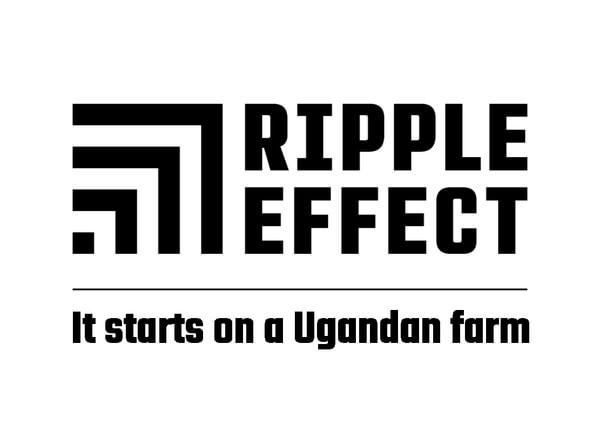 Job Title: Communications OfficerCommunications OfficerCommunications OfficerContract Type:  FixedHours:40/weekLocation: MbararaDays:  5/weekSalary: To be determinedTo be determinedTo be determinedDept. / Region  Programmes DepartmentProgrammes DepartmentProgrammes DepartmentRole & Person Specification   Organizational context  Role & Person Specification   Organizational context  Role & Person Specification   Organizational context  Role & Person Specification   Organizational context  Role & Person Specification   Organizational context  Personal competencies and talents Personal competencies and talents Personal competencies and talents Personal competencies and talents Status Education/Qualifications A degree in Journalism, Development Communication, Social Marketing Excellent knowledge of the Ugandan livelihoods sector.ExperienceExperienced in media and Behavioural Change Communication (BCC)Experience of over five years in undertaking similar assignmentsAbility to build effective relationships, influence and negotiate with internal and external stakeholders at every level of seniorityAbility to prioritise a complex and demanding workloadAbility to develop innovative and practical solutions to challengesAbility to gather and interpret client insights and turn client insights into action plansExperience of developing and executing successful demand generation strategiesAbility to present work at external events, including some out of hours travel and workingExcellent and creative oral and written communication skills, including ability to write in English and at least two Ugandan languagesExcellent engagement with informational technology and social media platformsSkills/AbilitiesA proven record of partnership working to achieve better resultsExperience of project managing marketing projects including developing concepts for audience specific projectsDocumentation of learning and best practices Contribute to the development of grant proposals as required.	Computer skills and knowledge in Word, PowerPoint, and any presentation packagesGood interpersonal skillsFull understanding of all technical aspects of the Ripple Effect programmeStrong people management abilityGood communication and presentation skillsTeam player Excellent interpersonal skillsPersonal QualitiesHave empathy with Ripple Effect’s Christian foundation and core valuesAn initiator and self-drivenA team leader, builder, and developerA broad and mature thinkerA strategic thinker with an eye for detailCreative and innovativeA team player. Flexible. Understands the importance of confidentiality especially for data.Education/Qualifications A degree in Journalism, Development Communication, Social Marketing Excellent knowledge of the Ugandan livelihoods sector.ExperienceExperienced in media and Behavioural Change Communication (BCC)Experience of over five years in undertaking similar assignmentsAbility to build effective relationships, influence and negotiate with internal and external stakeholders at every level of seniorityAbility to prioritise a complex and demanding workloadAbility to develop innovative and practical solutions to challengesAbility to gather and interpret client insights and turn client insights into action plansExperience of developing and executing successful demand generation strategiesAbility to present work at external events, including some out of hours travel and workingExcellent and creative oral and written communication skills, including ability to write in English and at least two Ugandan languagesExcellent engagement with informational technology and social media platformsSkills/AbilitiesA proven record of partnership working to achieve better resultsExperience of project managing marketing projects including developing concepts for audience specific projectsDocumentation of learning and best practices Contribute to the development of grant proposals as required.	Computer skills and knowledge in Word, PowerPoint, and any presentation packagesGood interpersonal skillsFull understanding of all technical aspects of the Ripple Effect programmeStrong people management abilityGood communication and presentation skillsTeam player Excellent interpersonal skillsPersonal QualitiesHave empathy with Ripple Effect’s Christian foundation and core valuesAn initiator and self-drivenA team leader, builder, and developerA broad and mature thinkerA strategic thinker with an eye for detailCreative and innovativeA team player. Flexible. Understands the importance of confidentiality especially for data.Education/Qualifications A degree in Journalism, Development Communication, Social Marketing Excellent knowledge of the Ugandan livelihoods sector.ExperienceExperienced in media and Behavioural Change Communication (BCC)Experience of over five years in undertaking similar assignmentsAbility to build effective relationships, influence and negotiate with internal and external stakeholders at every level of seniorityAbility to prioritise a complex and demanding workloadAbility to develop innovative and practical solutions to challengesAbility to gather and interpret client insights and turn client insights into action plansExperience of developing and executing successful demand generation strategiesAbility to present work at external events, including some out of hours travel and workingExcellent and creative oral and written communication skills, including ability to write in English and at least two Ugandan languagesExcellent engagement with informational technology and social media platformsSkills/AbilitiesA proven record of partnership working to achieve better resultsExperience of project managing marketing projects including developing concepts for audience specific projectsDocumentation of learning and best practices Contribute to the development of grant proposals as required.	Computer skills and knowledge in Word, PowerPoint, and any presentation packagesGood interpersonal skillsFull understanding of all technical aspects of the Ripple Effect programmeStrong people management abilityGood communication and presentation skillsTeam player Excellent interpersonal skillsPersonal QualitiesHave empathy with Ripple Effect’s Christian foundation and core valuesAn initiator and self-drivenA team leader, builder, and developerA broad and mature thinkerA strategic thinker with an eye for detailCreative and innovativeA team player. Flexible. Understands the importance of confidentiality especially for data.Education/Qualifications A degree in Journalism, Development Communication, Social Marketing Excellent knowledge of the Ugandan livelihoods sector.ExperienceExperienced in media and Behavioural Change Communication (BCC)Experience of over five years in undertaking similar assignmentsAbility to build effective relationships, influence and negotiate with internal and external stakeholders at every level of seniorityAbility to prioritise a complex and demanding workloadAbility to develop innovative and practical solutions to challengesAbility to gather and interpret client insights and turn client insights into action plansExperience of developing and executing successful demand generation strategiesAbility to present work at external events, including some out of hours travel and workingExcellent and creative oral and written communication skills, including ability to write in English and at least two Ugandan languagesExcellent engagement with informational technology and social media platformsSkills/AbilitiesA proven record of partnership working to achieve better resultsExperience of project managing marketing projects including developing concepts for audience specific projectsDocumentation of learning and best practices Contribute to the development of grant proposals as required.	Computer skills and knowledge in Word, PowerPoint, and any presentation packagesGood interpersonal skillsFull understanding of all technical aspects of the Ripple Effect programmeStrong people management abilityGood communication and presentation skillsTeam player Excellent interpersonal skillsPersonal QualitiesHave empathy with Ripple Effect’s Christian foundation and core valuesAn initiator and self-drivenA team leader, builder, and developerA broad and mature thinkerA strategic thinker with an eye for detailCreative and innovativeA team player. Flexible. Understands the importance of confidentiality especially for data.Essential